様式第１号（第５条関係）健康おおつ２１応援団ロゴマーク使用届出書年　　月　　日（あて先）大津市長　　　　　　　　　　　　　　　　（届出者）住所（法人にあっては所在地）　　　　　　　　　　　　　　　　　　　　　〒　氏名（法人にあってはその名称）　　　　　　　　　　　　　　　　　　代表者氏名　　　　　　　　　　　　　　　　　　担当者氏名　　　　　　　　　　　　　　　　　　　連　絡　先　　　　（　　　　）　　　　　　　　　　　　　　　　　　　　　　　　　　　　　　メールアドレス　　　　　　　　　　　　　　　　　大津市が取組を進めている健康おおつ２１応援団推進事業の趣旨に賛同し、その発信に協力するため、下記のとおり健康おおつ２１応援団のロゴマークを使用しますので、届け出ます。記※使用物件の完成品又はその写真を添えて提出してください。※用紙の大きさは、日本産業規格A列4番とする。別図　健康おおつ２１応援団　ロゴマーク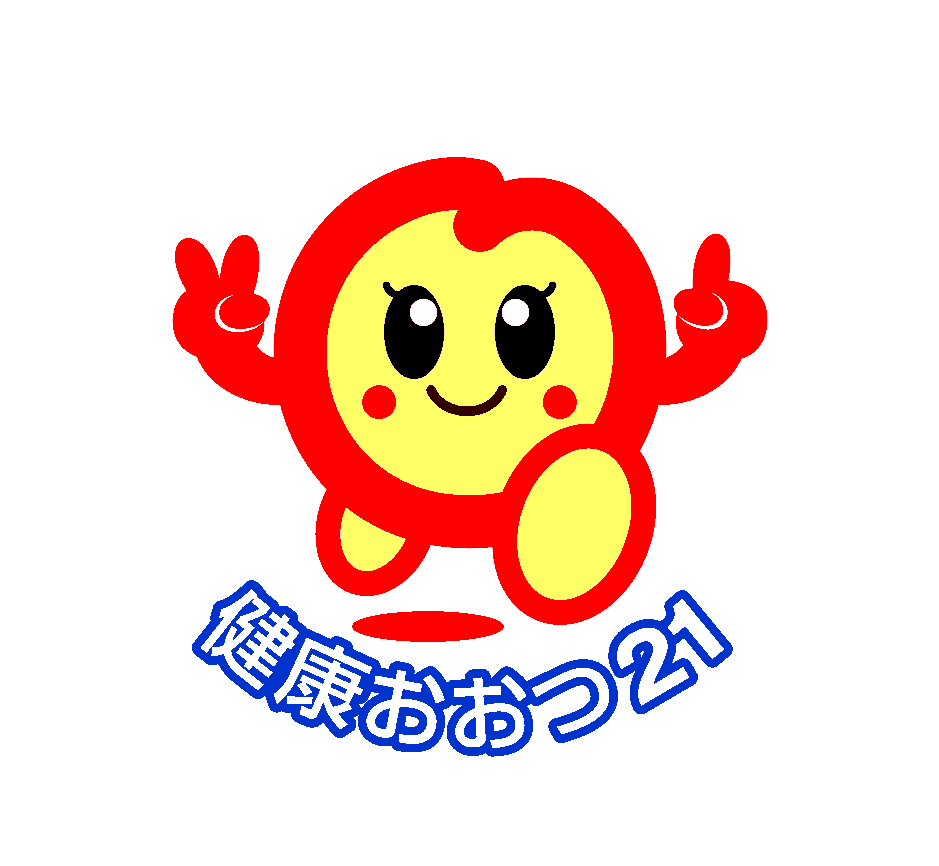 １　使　用　方　法（できるだけ具体的に記載願います。）２　使　用　期　間　　　年　　月　　日から　　　年　　月　　日まで